Supplementary MaterialReviewing Vietnam’s National Determine Contribution: A New Perspective Using the Marginal Cost of AbatementDaniel Escobar Carbonari1, 2, 7*, Godefroy Grosjean2, Peter Läderach 2, Tran Dai Nghia3, Bjoern Ole Sander4, Justin McKinley 5, Leocadio Sebastian4, Jeimar Tapasco61Stockholm University, Department of Physical Geography, Stockholm, Sweden.2Area of Decision and Policy Analysis, International Center for Tropical Agriculture (CIAT), CGIAR Research Program on Climate Change, Agriculture and Food Security (CCAFS), Hanoi, Vietnam3The Institute of Policy and Strategy for Agriculture and Rural Development (IPSARD), Department of Natural Resources and Environmental Economics, Hanoi, Vietnam.4International Rice Research Institute (IRRI), CGIAR Research Program on Climate Change, Agriculture and Food Security (CCAFS), Hanoi, Vietnam5Monash University, Department of Economics, Clayton, Australia.6 Area of Decision and Policy Analysis, International Center for Tropical Agriculture (CIAT), CGIAR Research Program on Climate Change, Agriculture and Food Security (CCAFS), Cali, Colombia7Ecotonos Foundation, Cali, Colombia* Correspondence: 
Daniel Escobar Carbonari
dscovar90@gmail.comSupplementary Figures and Tables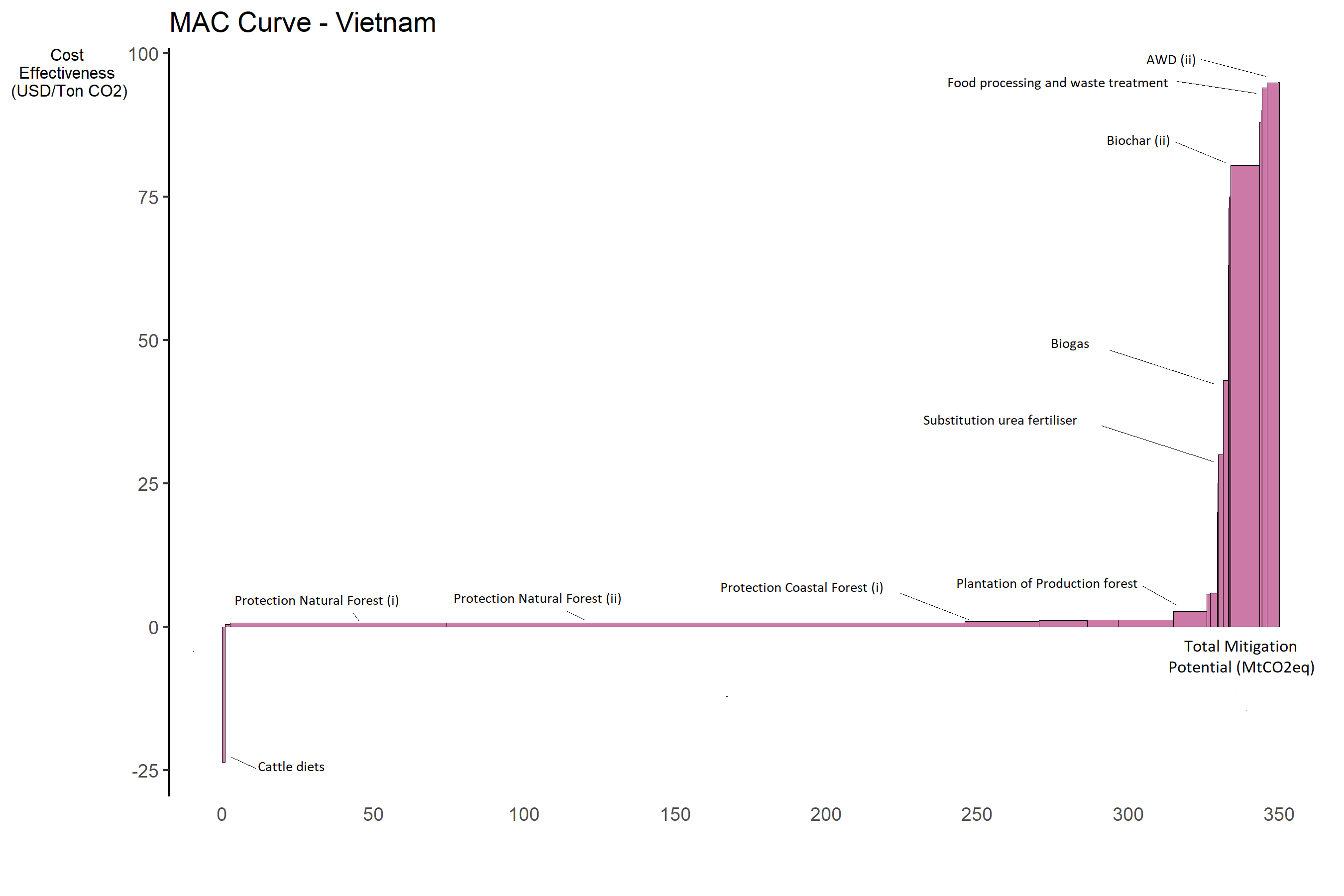 Supplementary Figure 1. Marginal abatement cost curve for the AFOLU sector based on Vietnam’s NDC technical reports (i) national goal with national effort and (ii) national goal with international support.Supplementary Table 1. Summary of relevant variables of the mitigations options in the MAC curve derived by Vietnams NDC technical report.Supplementary Table 2. Summary of climate change adaptation benefits of the mitigation options studied.Name in the MAC curveUnitGoalAbatement potential (tCO2eq)Total cost (USD)Cost-effectiveness (USD/tCO2eq)BiogasUnits5000003170000136 310 00043Agricultural residues (i) ha350000036000022 680 00063Agricultural residues (ii)ha280000029000021 175 80073.02AWD (i)ha20000094000082 720 00088AWD (ii)ha15000007020000666 198 00094.9Biochar (i)ha200000107000080 250 00075Biochar (ii)ha3500000188000001 512 460 00080.45Integrated mgmt riceha100000050000010 000 00020Integrated mgmt cropsha10000003200008 000 00025Substitution urea fertilizerha2000000320000096 000 00030Cattle dietshead220000001750000-41 352 500-23.63Improve aquaculture ha100000041000036 900 00090Improve waste aquacultureha10000001210000114 950 00095Food processing and waste treatmentton210000003360000315 840 00094Irrigation in coffee productionha64000033900001 559 4000.46Protection natural forest (i)ha100000014038000092 650 8000.66Protection natural forest (ii)ha2200000336630000235 641 0000.7Protection coastal forest (i)ha1000004793000045 533 5000.95Protection coastal forest (ii)ha30000441000025 930 8005.88Plantation coastal forestha10000229000013 098 8005.72Natural forest regenerationha2000003134000036 981 2001.18Natural forest assisted regenerationha2000002015000024 180 0001.2Plantation of production forestha1500002159000057 645 3002.67Natural and production forest assisted regenerationha4000003581000042 972 0001.2Name in MAC curveAdaptation co-benefitSourcesAcacia in bare landRun-off control AWD Mekong 1Protection against water shortages due to precipitation extremes. AWD Mekong 2Protection against water shortages due to precipitation extremes. AWD red river 1Protection against water shortages due to precipitation extremes. AWD red river 2Protection against water shortages due to precipitation extremes. Bamboo protection 1Provision of resources in case of scarcity due to high resilient biology. Bamboo restoration 1Provision of resources in case of scarcity due to high resilient biology. Bamboo restoration 2Provision of resources in case of scarcity due to high resilient biology. Bamboo restoration 3Provision of resources in case of scarcity due to high resilient biology. Bamboo restoration 4Provision of resources in case of scarcity due to high resilient biology. Beef Diet SupplementReduce risk of shortages of animal feed by diversification of the cattle diet. Biogas from pigsNot foundCoffee and avocadoProtection against climate variability, creation of microclimates to maintain coffee suitability. Coffee and cassiaProtection against climate variability, creation of microclimates to maintain coffee suitability. Coffee and durianProtection against climate variability, creation of microclimates to maintain coffee suitability. Compost from pigsNot foundDairy TMRReduce risk of shortages of animal feed by diversification of the cattle diet. Forest protection 1Protection against climate variability and climate extreme events. Provision of resources in case of scarcity. Water regulation.Forest restoration 1Protection against climate variability and climate extreme events. Provision of resources in case of scarcity. Water regulation.Forest restoration 2Protection against climate variability and climate extreme events. Provision of resources in case of scarcity. Water regulation.Forest restoration 3Protection against climate variability and climate extreme events. Provision of resources in case of scarcity. Water regulation.Low tillage (S & P)Reduction of soil erosion, water regulation and nutrient retention. , Maize ASNot foundMaize compostReduction of soil erosion and increase water retention. Maize residuesNot foundMangrove protectionCoastline stabilization, storm protection and provision of resources in case of scarcity.Mangrove restoration 1Coastline stabilization, storm protection and provision of resources in case of scarcity.Mangrove restoration 2Coastline stabilization, storm protection and provision of resources in case of scarcity.Rain forest protection 1Protection against climate variability and climate extreme events. Provision of resources in case of scarcity. Water regulation.Rain forest protection 2Protection against climate variability and climate extreme events. Provision of resources in case of scarcity. Water regulation.Rain forest restoration 1Protection against climate variability and climate extreme events. Provision of resources in case of scarcity. Water regulation.Rain forest restoration 2Protection against climate variability and climate extreme events. Provision of resources in case of scarcity. Water regulation.Rain forest restoration 3Protection against climate variability and climate extreme events. Provision of resources in case of scarcity. Water regulation.Rain forest restoration 4Protection against climate variability and climate extreme events. Provision of resources in case of scarcity. Water regulation.Rice transformed acaciaNot foundRice transformed maizeNot foundRice transformed rubberNot foundRice strawNot foundRubber in bare landRun-off control Sugarcane ASNot foundCompost SugarcaneReduction of soil erosion and increase water retention. 